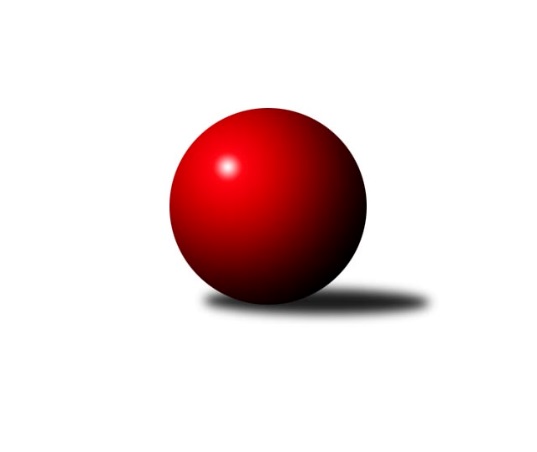 Č.17Ročník 2016/2017	25.2.2017Nejlepšího výkonu v tomto kole: 2639 dosáhlo družstvo: TJ Horní Benešov ˝C˝Krajský přebor OL  2016/2017Výsledky 17. kolaSouhrnný přehled výsledků:TJ Tatran Litovel	- KK Šumperk ˝C˝	4:4	2522:2513	7.0:5.0	25.2.Spartak Přerov ˝C˝	- TJ Horní Benešov ˝D˝	2:6	2550:2635	6.5:5.5	25.2.KK Zábřeh  ˝C˝	- KK Lipník nad Bečvou ˝A˝	7:1	2538:2417	8.0:4.0	25.2.TJ Horní Benešov ˝C˝	- KK Šumperk ˝B˝	5:3	2639:2598	6.0:6.0	25.2.KK Jiskra Rýmařov ˝B˝	- TJ Pozemstav Prostějov	6:2	2566:2515	6.0:6.0	25.2.TJ Kovohutě Břidličná ˝B˝	- Sokol Přemyslovice ˝B˝	2:6	2431:2497	4.0:8.0	25.2.Tabulka družstev:	1.	TJ Kovohutě Břidličná ˝B˝	17	12	1	4	81.0 : 55.0 	113.0 : 91.0 	 2498	25	2.	KK Šumperk ˝C˝	17	11	2	4	83.5 : 52.5 	113.5 : 90.5 	 2537	24	3.	KK Zábřeh  ˝C˝	17	9	2	6	81.0 : 55.0 	109.5 : 94.5 	 2476	20	4.	TJ Horní Benešov ˝C˝	17	10	0	7	71.0 : 65.0 	105.5 : 98.5 	 2460	20	5.	Sokol Přemyslovice ˝B˝	17	9	1	7	72.0 : 64.0 	100.0 : 104.0 	 2504	19	6.	Spartak Přerov ˝C˝	17	9	1	7	70.5 : 65.5 	107.5 : 96.5 	 2500	19	7.	KK Jiskra Rýmařov ˝B˝	17	8	1	8	65.5 : 70.5 	103.5 : 100.5 	 2485	17	8.	KK Šumperk ˝B˝	17	8	0	9	74.5 : 61.5 	104.5 : 99.5 	 2476	16	9.	KK Lipník nad Bečvou ˝A˝	17	8	0	9	69.5 : 66.5 	105.5 : 98.5 	 2442	16	10.	TJ Tatran Litovel	17	5	2	10	51.0 : 85.0 	84.0 : 120.0 	 2403	12	11.	TJ Horní Benešov ˝D˝	17	4	2	11	51.0 : 85.0 	85.5 : 118.5 	 2403	10	12.	TJ Pozemstav Prostějov	17	3	0	14	45.5 : 90.5 	92.0 : 112.0 	 2425	6Podrobné výsledky kola:	 TJ Tatran Litovel	2522	4:4	2513	KK Šumperk ˝C˝	Miroslav Sigmund	 	 210 	 216 		426 	 2:0 	 397 	 	193 	 204		Michal Gajdík	Jaromír Janošec	 	 230 	 227 		457 	 2:0 	 384 	 	197 	 187		Libor Příhoda	Jaroslav Vidim	 	 182 	 223 		405 	 1:1 	 415 	 	207 	 208		Milan Vymazal	Ludvík Vymazal	 	 191 	 239 		430 	 1:1 	 436 	 	214 	 222		Martin Sedlář	Stanislav Brosinger	 	 208 	 206 		414 	 1:1 	 438 	 	197 	 241		Jaroslav Vymazal	Jaroslav Ďulík	 	 194 	 196 		390 	 0:2 	 443 	 	223 	 220		Pavel Heinischrozhodčí: Nejlepší výkon utkání: 457 - Jaromír Janošec	 Spartak Přerov ˝C˝	2550	2:6	2635	TJ Horní Benešov ˝D˝	Rostislav Petřík	 	 211 	 243 		454 	 0:2 	 488 	 	240 	 248		Jiří Hendrych	Jan Lenhart	 	 210 	 210 		420 	 1:1 	 431 	 	225 	 206		Michal Blažek	Jiří Divila st. *1	 	 182 	 201 		383 	 0.5:1.5 	 444 	 	243 	 201		Jaromír Hendrych st.	Václav Pumprla	 	 224 	 218 		442 	 2:0 	 415 	 	208 	 207		Miroslav Petřek st.	Libor Daňa	 	 218 	 205 		423 	 1:1 	 453 	 	215 	 238		Pavla Hendrychová	Jiří Kohoutek	 	 211 	 217 		428 	 2:0 	 404 	 	190 	 214		Zdeněk Kmentrozhodčí: střídání: *1 od 39. hodu Martin RédrNejlepší výkon utkání: 488 - Jiří Hendrych	 KK Zábřeh  ˝C˝	2538	7:1	2417	KK Lipník nad Bečvou ˝A˝	Mykola Vološčuk	 	 206 	 209 		415 	 2:0 	 394 	 	205 	 189		Eva Hradilová	Jiří Karafiát	 	 215 	 239 		454 	 1:1 	 427 	 	220 	 207		Vlastimila Kolářová	Olga Ollingerová	 	 210 	 204 		414 	 2:0 	 363 	 	173 	 190		Vilém Zeiner	Lukáš Horňák	 	 229 	 209 		438 	 2:0 	 380 	 	208 	 172		Martin Sekanina	František Langer	 	 220 	 190 		410 	 1:1 	 409 	 	191 	 218		Jaroslav Pěcha	Miroslav Bodanský	 	 204 	 203 		407 	 0:2 	 444 	 	223 	 221		Petr Hendrychrozhodčí: Nejlepší výkon utkání: 454 - Jiří Karafiát	 TJ Horní Benešov ˝C˝	2639	5:3	2598	KK Šumperk ˝B˝	Michal Rašťák	 	 228 	 232 		460 	 2:0 	 413 	 	201 	 212		Miroslav Adámek	Hana Pethsová *1	 	 188 	 213 		401 	 0:2 	 442 	 	221 	 221		Růžena Smrčková	Aneta Kubešová	 	 216 	 219 		435 	 1:1 	 425 	 	218 	 207		Bedřiška Šrotová	Michael Dostál	 	 227 	 231 		458 	 2:0 	 394 	 	193 	 201		Miroslav Mrkos	David Kaluža	 	 232 	 212 		444 	 1:1 	 465 	 	226 	 239		Ján Ludrovský	Barbora Bártková	 	 228 	 213 		441 	 0:2 	 459 	 	235 	 224		Ludmila Mederovározhodčí: střídání: *1 od 51. hodu Miloslav PetrůNejlepší výkon utkání: 465 - Ján Ludrovský	 KK Jiskra Rýmařov ˝B˝	2566	6:2	2515	TJ Pozemstav Prostějov	Jana Ovčačíková	 	 216 	 229 		445 	 1:1 	 434 	 	218 	 216		Miroslav Plachý	Jiří Polášek	 	 199 	 210 		409 	 0:2 	 421 	 	209 	 212		Václav Kolařík ml.	Michal Ihnát	 	 219 	 187 		406 	 1:1 	 418 	 	206 	 212		Josef Jurda	Romana Valová	 	 224 	 247 		471 	 1:1 	 436 	 	228 	 208		Václav Kovařík	Martin Mikeska	 	 208 	 204 		412 	 1:1 	 411 	 	211 	 200		Pavel Černohous	Petr Chlachula	 	 207 	 216 		423 	 2:0 	 395 	 	199 	 196		Stanislav Feikerozhodčí: Nejlepší výkon utkání: 471 - Romana Valová	 TJ Kovohutě Břidličná ˝B˝	2431	2:6	2497	Sokol Přemyslovice ˝B˝	Zdeněk Fiury st. st.	 	 178 	 209 		387 	 0:2 	 414 	 	194 	 220		Lukáš Vybíral	Miloslav Krchov	 	 206 	 191 		397 	 2:0 	 372 	 	188 	 184		Tomáš Zatloukal	Tomáš Fiury	 	 211 	 194 		405 	 0:2 	 419 	 	213 	 206		Miroslav Ondrouch	Vilém Berger	 	 202 	 196 		398 	 0:2 	 445 	 	235 	 210		Jiří Kankovský	Josef Veselý	 	 210 	 195 		405 	 1:1 	 409 	 	223 	 186		Michal Kolář	Zdeněk Fiury ml. ml.	 	 220 	 219 		439 	 1:1 	 438 	 	211 	 227		Zdeněk Grulichrozhodčí: Nejlepší výkon utkání: 445 - Jiří KankovskýPořadí jednotlivců:	jméno hráče	družstvo	celkem	plné	dorážka	chyby	poměr kuž.	Maximum	1.	Jiří Hendrych 	TJ Horní Benešov ˝D˝	446.54	298.9	147.7	4.4	8/9	(488)	2.	Rostislav Petřík 	Spartak Přerov ˝C˝	444.78	302.8	142.0	3.2	7/7	(488)	3.	Zdeněk Fiury ml.  ml.	TJ Kovohutě Břidličná ˝B˝	442.63	289.1	153.6	3.3	7/7	(468)	4.	Petr Chlachula 	KK Jiskra Rýmařov ˝B˝	441.34	300.0	141.4	5.2	8/8	(464)	5.	Martin Sedlář 	KK Šumperk ˝C˝	438.07	299.6	138.5	4.8	9/9	(475)	6.	Petr Hendrych 	KK Lipník nad Bečvou ˝A˝	436.31	291.3	145.0	4.4	8/9	(462)	7.	Pavel Heinisch 	KK Šumperk ˝C˝	436.10	298.8	137.3	3.9	9/9	(462)	8.	Jaroslav Vymazal 	KK Šumperk ˝C˝	435.23	289.0	146.2	3.1	9/9	(486)	9.	Kateřina Zapletalová 	KK Šumperk ˝B˝	432.65	294.0	138.6	4.7	6/9	(462)	10.	Růžena Smrčková 	KK Šumperk ˝B˝	432.48	295.7	136.8	3.1	8/9	(473)	11.	Martin Rédr 	Spartak Přerov ˝C˝	431.10	293.0	138.1	4.6	6/7	(471)	12.	Romana Valová 	KK Jiskra Rýmařov ˝B˝	431.01	296.8	134.3	4.2	8/8	(475)	13.	Jaromír Rabenseifner 	KK Šumperk ˝C˝	429.65	296.9	132.8	4.8	6/9	(450)	14.	Tomáš Fiury 	TJ Kovohutě Břidličná ˝B˝	428.23	295.0	133.2	5.9	6/7	(453)	15.	Kamila Chládková 	KK Zábřeh  ˝C˝	427.50	295.6	131.9	5.9	6/9	(460)	16.	Miroslav Bodanský 	KK Zábřeh  ˝C˝	425.68	296.0	129.6	7.9	9/9	(466)	17.	Miroslav Plachý 	TJ Pozemstav Prostějov	425.26	291.3	134.0	5.5	7/8	(451)	18.	Václav Kovařík 	TJ Pozemstav Prostějov	425.12	296.2	128.9	5.9	6/8	(478)	19.	Jiří Kankovský 	Sokol Přemyslovice ˝B˝	423.86	289.3	134.5	5.8	9/9	(462)	20.	Ján Ludrovský 	KK Šumperk ˝B˝	422.45	293.2	129.3	5.9	7/9	(465)	21.	Mykola Vološčuk 	KK Zábřeh  ˝C˝	422.33	298.9	123.5	6.1	7/9	(446)	22.	Michal Kolář 	Sokol Přemyslovice ˝B˝	422.05	293.4	128.7	5.9	8/9	(460)	23.	Miroslav Adámek 	KK Šumperk ˝B˝	421.93	293.6	128.3	5.8	6/9	(471)	24.	Jan Lenhart 	Spartak Přerov ˝C˝	420.48	297.5	123.0	7.7	7/7	(454)	25.	Petr Otáhal 	TJ Kovohutě Břidličná ˝B˝	419.15	292.1	127.0	6.2	7/7	(454)	26.	Stanislav Brosinger 	TJ Tatran Litovel	418.36	289.5	128.9	5.8	8/8	(448)	27.	Ludmila Mederová 	KK Šumperk ˝B˝	417.89	289.2	128.7	5.3	9/9	(459)	28.	Josef Veselý 	TJ Kovohutě Břidličná ˝B˝	417.14	288.7	128.4	6.6	7/7	(452)	29.	Miloslav Krchov 	TJ Kovohutě Břidličná ˝B˝	417.03	287.5	129.5	6.3	6/7	(471)	30.	Tomáš Zatloukal 	Sokol Přemyslovice ˝B˝	416.95	289.0	128.0	6.3	9/9	(450)	31.	Michael Dostál 	TJ Horní Benešov ˝C˝	416.61	288.3	128.3	6.0	8/8	(488)	32.	Michal Symerský 	Spartak Přerov ˝C˝	416.30	293.8	122.5	8.7	5/7	(473)	33.	Martin Mikeska 	KK Jiskra Rýmařov ˝B˝	416.10	287.5	128.6	7.3	8/8	(459)	34.	David Kaluža 	TJ Horní Benešov ˝C˝	416.07	290.9	125.1	7.7	8/8	(459)	35.	Miroslav Ondrouch 	Sokol Přemyslovice ˝B˝	416.02	288.2	127.8	6.7	9/9	(452)	36.	Ludvík Vymazal 	TJ Tatran Litovel	414.86	290.9	123.9	7.2	7/8	(447)	37.	Miloslav Petrů 	TJ Horní Benešov ˝C˝	413.33	286.4	126.9	7.7	8/8	(459)	38.	Jiří Polášek 	KK Jiskra Rýmařov ˝B˝	413.04	290.1	122.9	6.8	8/8	(459)	39.	Milan Vymazal 	KK Šumperk ˝C˝	412.41	283.8	128.6	7.0	8/9	(446)	40.	Josef Jurda 	TJ Pozemstav Prostějov	412.26	284.1	128.2	4.5	7/8	(442)	41.	Aneta Kubešová 	TJ Horní Benešov ˝C˝	411.75	281.2	130.5	7.0	8/8	(462)	42.	Michal Gajdík 	KK Šumperk ˝C˝	411.02	283.8	127.3	8.0	8/9	(454)	43.	Vlastimila Kolářová 	KK Lipník nad Bečvou ˝A˝	410.82	289.1	121.8	7.5	9/9	(466)	44.	Jiří Srovnal 	KK Zábřeh  ˝C˝	408.86	289.3	119.5	9.0	7/9	(430)	45.	Miroslav Sigmund 	TJ Tatran Litovel	408.39	286.7	121.7	7.5	8/8	(447)	46.	Barbora Bártková 	TJ Horní Benešov ˝C˝	407.01	280.1	126.9	6.0	8/8	(455)	47.	Martin Sekanina 	KK Lipník nad Bečvou ˝A˝	406.81	282.9	124.0	7.9	9/9	(430)	48.	Jiří Kohoutek 	Spartak Přerov ˝C˝	406.80	291.8	115.0	10.7	6/7	(460)	49.	Libor Daňa 	Spartak Přerov ˝C˝	404.50	287.4	117.1	8.0	5/7	(449)	50.	Michal Ihnát 	KK Jiskra Rýmařov ˝B˝	402.17	284.8	117.3	8.1	6/8	(426)	51.	Jaroslav Pěcha 	KK Lipník nad Bečvou ˝A˝	401.56	283.4	118.2	7.4	9/9	(435)	52.	Pavel Černohous 	TJ Pozemstav Prostějov	400.62	274.0	126.6	5.9	7/8	(445)	53.	František Langer 	KK Zábřeh  ˝C˝	399.69	281.7	118.0	7.7	8/9	(424)	54.	Lukáš Vybíral 	Sokol Přemyslovice ˝B˝	398.80	276.7	122.1	8.1	8/9	(432)	55.	Pavla Hendrychová 	TJ Horní Benešov ˝D˝	398.52	280.0	118.5	8.1	8/9	(453)	56.	Jaromír Hendrych st. 	TJ Horní Benešov ˝D˝	397.88	277.7	120.2	10.0	9/9	(444)	57.	Zdeněk Kment 	TJ Horní Benešov ˝D˝	397.83	280.2	117.7	6.8	7/9	(462)	58.	Jiří Hradílek 	Spartak Přerov ˝C˝	394.94	277.3	117.7	10.5	6/7	(448)	59.	Jiří Karafiát 	KK Zábřeh  ˝C˝	392.93	277.3	115.6	7.7	8/9	(454)	60.	Bedřiška Šrotová 	KK Šumperk ˝B˝	391.97	283.4	108.6	10.3	8/9	(437)	61.	David Rozsypal 	TJ Pozemstav Prostějov	391.22	278.8	112.4	6.6	6/8	(432)	62.	Jaroslav Vidim 	TJ Tatran Litovel	390.77	282.8	108.0	9.5	7/8	(431)	63.	Vilém Berger 	TJ Kovohutě Břidličná ˝B˝	390.56	278.1	112.5	8.6	7/7	(420)	64.	Zdeňka Habartová 	TJ Horní Benešov ˝D˝	386.33	279.7	106.7	11.2	6/9	(413)	65.	Eliška Dokoupilová 	KK Šumperk ˝B˝	385.29	276.8	108.5	9.1	7/9	(416)	66.	Vilém Zeiner 	KK Lipník nad Bečvou ˝A˝	383.87	268.0	115.9	11.7	6/9	(404)	67.	Miroslav Petřek  st.	TJ Horní Benešov ˝D˝	379.81	271.0	108.8	11.8	8/9	(427)		Petr Hájek 	Sokol Přemyslovice ˝B˝	453.00	286.0	167.0	1.0	1/9	(453)		Jana Kulhánková 	KK Lipník nad Bečvou ˝A˝	448.00	306.0	142.0	5.0	1/9	(448)		Dušan Žouželka 	TJ Tatran Litovel	446.00	297.0	149.0	8.0	1/8	(446)		Ota Adámek 	KK Jiskra Rýmařov ˝B˝	438.00	287.0	151.0	3.0	1/8	(438)		Markéta Knapková 	KK Šumperk ˝B˝	438.00	300.4	137.6	4.6	1/9	(467)		Helena Sobčáková 	KK Zábřeh  ˝C˝	437.67	293.1	144.6	8.1	3/9	(497)		Zdeněk Grulich 	Sokol Přemyslovice ˝B˝	437.10	289.7	147.4	3.5	5/9	(465)		Petr Černohous 	TJ Pozemstav Prostějov	432.33	303.8	128.5	6.3	3/8	(441)		Milan Dvorský 	Sokol Přemyslovice ˝B˝	431.80	291.7	140.2	5.7	4/9	(451)		Jan Petko 	KK Šumperk ˝B˝	430.00	283.0	147.0	2.0	1/9	(437)		Marek Kankovský 	Sokol Přemyslovice ˝B˝	430.00	289.5	140.5	3.3	2/9	(444)		Václav Pumprla 	Spartak Přerov ˝C˝	427.63	297.6	130.0	7.0	4/7	(454)		Michal Blažek 	TJ Horní Benešov ˝D˝	425.75	295.8	129.9	5.6	2/9	(459)		Richard Štětka 	KK Lipník nad Bečvou ˝A˝	424.27	290.6	133.7	6.6	5/9	(462)		Lukáš Horňák 	KK Zábřeh  ˝C˝	423.08	292.3	130.8	11.8	3/9	(483)		Josef Šindler 	TJ Horní Benešov ˝C˝	421.50	294.5	127.0	8.0	2/8	(438)		Jiří Divila st. 	Spartak Přerov ˝C˝	420.50	304.5	116.0	9.0	1/7	(433)		Václav Kolařík ml. 	TJ Pozemstav Prostějov	418.33	285.7	132.6	6.6	5/8	(440)		Pavel Švan 	KK Jiskra Rýmařov ˝B˝	415.17	290.5	124.7	7.8	3/8	(443)		Martin Zaoral 	Sokol Přemyslovice ˝B˝	414.50	291.5	123.0	6.5	2/9	(428)		Olga Ollingerová 	KK Zábřeh  ˝C˝	413.67	290.0	123.7	8.0	3/9	(429)		Miroslav Langer 	KK Jiskra Rýmařov ˝B˝	412.00	300.0	112.0	10.0	1/8	(412)		Jiří Vrobel 	TJ Tatran Litovel	410.81	286.9	123.9	7.1	4/8	(429)		Martin Bartoš 	Spartak Přerov ˝C˝	410.50	303.0	107.5	13.0	1/7	(428)		Jaroslav Koppa 	KK Lipník nad Bečvou ˝A˝	409.00	289.0	120.0	5.0	1/9	(416)		Jaromír Janošec 	TJ Tatran Litovel	407.50	286.3	121.3	6.4	4/8	(457)		Tomáš Pěnička 	KK Zábřeh  ˝C˝	406.67	278.8	127.8	6.7	3/9	(430)		Zbyněk Tesař 	TJ Horní Benešov ˝D˝	405.00	296.0	109.0	10.0	1/9	(405)		Michal Rašťák 	TJ Horní Benešov ˝C˝	403.29	284.4	118.9	7.3	4/8	(460)		Jiří Kráčmar 	TJ Tatran Litovel	401.13	280.2	120.9	6.9	5/8	(423)		Milan Smékal 	Sokol Přemyslovice ˝B˝	400.42	287.6	112.8	7.3	3/9	(424)		Martin Holas 	Spartak Přerov ˝C˝	400.00	302.0	98.0	13.0	1/7	(400)		Jan Špalek 	KK Lipník nad Bečvou ˝A˝	396.55	276.9	119.7	7.2	5/9	(412)		Hana Pethsová 	TJ Horní Benešov ˝C˝	396.30	273.4	122.9	9.7	5/8	(431)		Marek Bilíček 	TJ Horní Benešov ˝C˝	395.00	281.0	114.0	9.0	1/8	(395)		Zdeněk Fiury st.  st.	TJ Kovohutě Břidličná ˝B˝	393.46	281.4	112.0	9.8	4/7	(420)		Vlastimil Kozák 	TJ Tatran Litovel	393.00	270.4	122.6	10.3	2/8	(411)		Miroslav Mrkos 	KK Šumperk ˝B˝	392.38	278.1	114.3	6.1	4/9	(421)		Eva Hradilová 	KK Lipník nad Bečvou ˝A˝	392.33	268.2	124.2	7.0	3/9	(397)		Stanislav Feike 	TJ Pozemstav Prostějov	392.05	280.5	111.6	11.8	5/8	(433)		Libor Příhoda 	KK Šumperk ˝C˝	391.83	265.0	126.8	8.7	3/9	(419)		Ivan Brzobohatý 	TJ Pozemstav Prostějov	390.60	279.3	111.3	9.8	5/8	(409)		Štěpán Charník 	KK Jiskra Rýmařov ˝B˝	388.00	260.0	128.0	8.0	2/8	(414)		Zdeněk Žanda 	TJ Horní Benešov ˝D˝	387.25	287.3	100.0	12.3	4/9	(417)		Jana Ovčačíková 	KK Jiskra Rýmařov ˝B˝	387.10	273.2	113.9	12.0	5/8	(445)		 		386.83	280.2	106.7	10.3	4/0	(408)		Jan Semrád 	KK Šumperk ˝C˝	383.00	263.0	120.0	6.5	2/9	(398)		Michal Strachota 	KK Šumperk ˝C˝	382.00	267.2	114.8	8.3	3/9	(421)		Zdeněk Smrža 	TJ Horní Benešov ˝C˝	376.50	269.0	107.5	10.5	2/8	(413)		Josef Grulich 	Sokol Přemyslovice ˝B˝	375.00	264.0	111.0	6.0	1/9	(375)		Josef Čapka 	TJ Pozemstav Prostějov	372.05	279.3	92.8	16.8	5/8	(401)		Michal Mainuš 	KK Lipník nad Bečvou ˝A˝	368.00	267.5	100.5	12.0	2/9	(376)		Tomáš Zbořil 	TJ Horní Benešov ˝D˝	367.00	282.0	85.0	15.0	1/9	(367)		Ladislav Mandák 	KK Lipník nad Bečvou ˝A˝	360.00	245.0	115.0	8.0	1/9	(360)		Pavel Přikryl 	KK Jiskra Rýmařov ˝B˝	360.00	280.0	80.0	23.0	1/8	(360)		Jaroslav Ďulík 	TJ Tatran Litovel	358.33	261.1	97.3	12.7	5/8	(390)		Jiří Okleštěk 	KK Zábřeh  ˝C˝	358.00	279.0	79.0	19.0	1/9	(358)		Martin Hampl 	TJ Tatran Litovel	356.33	260.0	96.3	15.7	3/8	(385)Sportovně technické informace:Starty náhradníků:registrační číslo	jméno a příjmení 	datum startu 	družstvo	číslo startu22302	Ján Ludrovský	25.02.2017	KK Šumperk ˝B˝	5x24292	Eva Hradilová	25.02.2017	KK Lipník nad Bečvou ˝A˝	4x22925	Libor Příhoda	25.02.2017	KK Šumperk ˝C˝	3x21724	Jiří Polášek	25.02.2017	KK Jiskra Rýmařov ˝B˝	7x11053	Petr Chlachula	25.02.2017	KK Jiskra Rýmařov ˝B˝	4x10234	Romana Stárková	25.02.2017	KK Jiskra Rýmařov ˝B˝	5x22160	Jana Ovčačíková	25.02.2017	KK Jiskra Rýmařov ˝B˝	6x11054	Martin Mikeska	25.02.2017	KK Jiskra Rýmařov ˝B˝	6x
Hráči dopsaní na soupisku:registrační číslo	jméno a příjmení 	datum startu 	družstvo	Program dalšího kola:18. kolo4.3.2017	so	9:00	KK Lipník nad Bečvou ˝A˝ - KK Jiskra Rýmařov ˝B˝	4.3.2017	so	9:00	TJ Pozemstav Prostějov - TJ Kovohutě Břidličná ˝B˝	4.3.2017	so	12:00	TJ Horní Benešov ˝D˝ - TJ Horní Benešov ˝C˝	4.3.2017	so	13:00	KK Šumperk ˝B˝ - TJ Tatran Litovel	4.3.2017	so	15:30	Sokol Přemyslovice ˝B˝ - Spartak Přerov ˝C˝	4.3.2017	so	15:30	KK Šumperk ˝C˝ - KK Zábřeh  ˝C˝	Nejlepší šestka kola - absolutněNejlepší šestka kola - absolutněNejlepší šestka kola - absolutněNejlepší šestka kola - absolutněNejlepší šestka kola - dle průměru kuželenNejlepší šestka kola - dle průměru kuželenNejlepší šestka kola - dle průměru kuželenNejlepší šestka kola - dle průměru kuželenNejlepší šestka kola - dle průměru kuželenPočetJménoNázev týmuVýkonPočetJménoNázev týmuPrůměr (%)Výkon6xJiří HendrychHor.Beneš.D4884xJiří HendrychHor.Beneš.D113.44884xRomana ValováRýmařov B4711xJiří KankovskýPřemyslov. B111.924453xJán LudrovskýŠumperk B4651xJaromír JanošecLitovel111.674571xMichal RašťákHor.Beneš.C4604xRomana ValováRýmařov B111.454711xLudmila MederováŠumperk B4596xZdeněk Fiury ml. ml.Břidličná B110.414397xMichael DostálHor.Beneš.C4583xZdeněk GrulichPřemyslov. B110.16438